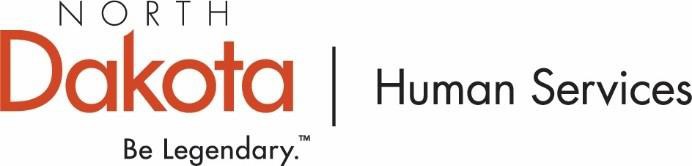 DATE:Metropolitan Police Department Criminal History Section 300 Indiana Ave NW, Room 1075 Washington, DC 20001RE:	Criminal History Record Information on Full Legal Name:OLN’s Used:DOB:SSN:Due to federal legislation regarding the Child Care Development Block Grant of 2014, all criminal background checks must include a search of state specific criminal records repository of each state an individual has lived during the past five years.For childcare related purposes the above-named individual has authorized a search of the Washington DC Metropolitan Police Department, Criminal History Section, as indicated by their notarized statement and signature below.I,	, hereby authorize the Washington DC Metropolitan Police Department, Criminal History Section, to release my Washington DC criminal history information directly to ND DHS, Criminal Background Check Unit.Signed		Date  	State of  	 County of  	Signed and acknowledged before me this	day of	, 20	.Notary PublicEXECUTIVE OFFICEGOVERNOR	EXECUTIVE     DIRECTORDoug Burgum	Christopher Jones600 E Boulevard Ave Dept 325	|	Bismarck ND 58505-0250	|	701.328.2538	|	800.472.2622	|	711 (TTY) www.nd.gov/dhs